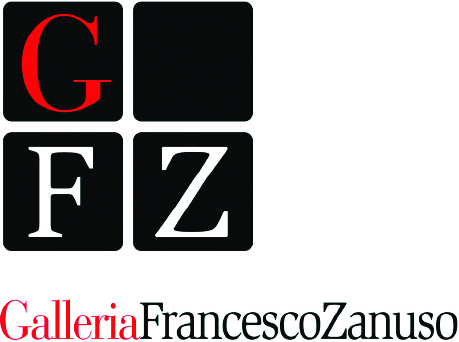 Florencia MartinezLa chiamavano Millemiglia. Insisterò fino alla fine/They called it Mille Miglia. I will insist until the end curated by Silvia Fabbrifrom 13 to 30 June 2014 grand opening on Thursday, 12 June at 6.30pmpress release, 12 June 2014The Francesco Zanuso Gallery hosts the original exhibition “Florencia Martinez. La chiamavano Millemiglia. Insisterò fino alla fine/Florencia Martinez. They called it Mille Miglia. I will insist until the end” curated by Silvia Fabbri from 13 to 30 June 2014, which presents an installation made with collectable old pedal toy cars and art works on board made with bright-coloured embroidered fabrics.Florencia Martinez is an Argentinean artist who for a while now has been widely researching themes such as the female identity, the journey seen as an abandonment, the complexity of family dynamics. On this occasion the installation “La chiamavano Millemiglia. Insisterò fino alla fine/They called it Mille Miglia. I will insist until the end” brings back the moods and atmospheres of Italy during the "economic miracle" with a series of old toy cars, burned by fire, surviving from a blaze which left almost only their frames. The small pedal cars of the 1930s, 1940s and 1950s come from the collection of an entrepreneur from Brescia who as a pilot took part in mono-brand races, Alfasud Trofeo and Renault, between 1970 and 1980. With these model cars, perfect reproductions of the Bugatti cars purchased by Tazio Nuvolari in the 1920s-1930s and of the Cisitalia 202 with which he raced in the well-known Mille Miglia of 1947, Florencia Martinez recreates the voices and faces of those years and the emotional intensity which links us to that atmosphere, that for us is still mythical and wonderful, wrapping and covering almost obsessively pieces of handle bars, broken wheels and sunroofs, with intertwined fabrics, firmly tangled, sewn and sewn again; also adding pictures of children as a form of reconstruction of what the fire destroyed and of that period of Italian history which times have erased. At the same time as conceptual opposition to these symbols of "disenchantment and the cruel fury of time", the artist exhibits a series of never seen before works on board with wrapping fabrics, soft colourful "chorizones", which expand in consecutive overlaps around the canvas, where the embroidery acquires the literary value of an obsessive slogan, a leitmotiv "Insisterò/I will insist" marked by each character and image. They are very colourful fabrics, rolled, with abstract patterns and rough surfaces, which take indefinite shapes, in an obsessive, fascinating work, which gains strength and vigour in a chromatic and compositional compliance. In these wonderful tangles the eye gets continuously lost in the details, in an imaginary world, deeply feminine and extremely original, which makes Florencia Martinez absolutely original in the contemporary art scene.BiographyFlorencia Martinez was born in Buenos Aires in 1962 and since 1990 works and lives in Milan. Since 1984 she exhibited in several group and solo exhibitions in Argentina, Brazil, China, Cuba, Europe (France, Italy, Holland, Austria) and the USA. Several critics curated her exhibitions, among which there are: Achille Bonito Oliva, Vittorio Sgarbi, Francesca Pasini, Angela Madesani, Luca Beatrice and Valerio Dehò.DetailsTitle 		Florencia Martinez. La chiamavano Millemiglia. Insisterò fino alla fine/		Florencia Martinez. They called it Mille Miglia. I will insist until the end.Curated by 	Silvia FabbriVenue 	Francesco Zanuso Gallery		Corso di Porta Vigentina, 26 - MilanDates 	13 - 30 June 2014Grand opening	Thursday, 12 June at 7.30pmOpening hours 	Mon-Fri 3.30pm-7pm			visits by appointment, mornings and other hours Entrance fee	free admissionInfo 		Ph. 335 6379291 - www.galleriafrancescozanuso.com		francesco.zanuso@gmail.comPress OfficeIrma Bianchi Comunicazione Ph. 02 8940 4694 - Mob. 328 5910857 info@irmabianchi.it - skype: irmabianchicomunicazione1text and photo downloads from www.irmabianchi.it